why active listening is important and what are the factors that affects the listening capacity of a teacher. 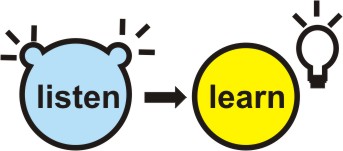 Anxiety and Distraction. Listening, like learning, is difficult in an atmosphere of anxiety, tension or boredom. At some stage, all students will feel some degree of anxiety, and for some it can be a disabling experience, preventing them from listening, learning and participating in the classroom. The student’s anxiety may be social, caused by fear of other students or of the teacher or it may be caused by a fear of academic failure. Boredom and the need to seek distraction are also typical impediments affecting good listening in the classroom. Bias. As a direct result of our own life stories and experiences, we all have basic convictions, attitudes and beliefs, and are prejudiced in various ways, which can cause the listening process to break down. Empathy and presenting facts in a fair and unbiased way will help to regain your students’ interest and keep the lesson focused in the right direction. Attitude, Tone and Words. At some stage during the day, students’ concentration will fade. They may be tired, hungry, thirsty, uncomfortable, disturbed by noise, cold or heat, or simply distracted by some personal matter. Concentration is lost or minimized under any such conditions.